		                                                                                                       Проект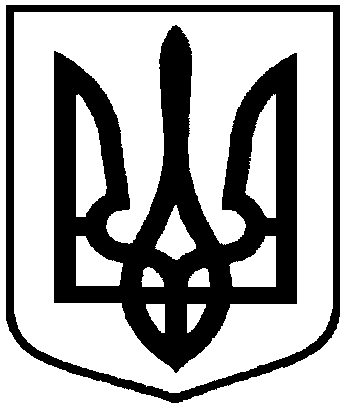                                                    
СУМСЬКА МІСЬКА РАДАVІІ СКЛИКАННЯ    СЕСІЯРІШЕННЯвід                               року  № 	З метою приведення Статуту  комунального закладу “Центр первинної медико-санітарної допомоги № 3 м. Суми ” до вимог чинного законодавства України, керуючись статтею 25 Закону України “Про місцеве самоврядування в Україні”, Сумська міська радаВИРІШИла :1. Статут комунального закладу “Центр первинної медико-санітарної допомоги № 3 м. Суми ”, затвердженого рішенням Сумської міської ради від  25 вересня 2013 року № 2727-МР ” (зі змінами), викласти в новій редакції згідно з додатком до цього рішення. 2. Керівнику комунальної установи здійснити заходи щодо проведення державної реєстраціі Статуту в новій редакції в порядку, встановленому чинним законодавством України.3. Організацію виконання  рішення покласти  на заступника міського голови з питань діяльності виконавчих органів ради  Пака С.Я.Міський голова                                                                         О.М. ЛисенкоВиконавець: Братушка О.В.__________Ініціатор розгляду питання – постійна комісія з питань охорони здоров’я, праці та соціального захисту населення Сумської міської ради.Проект рішення підготовлено відділ охорони здоров’я Сумської міської ради                                                                     Додаток 1                                                                     до рішення  Сумської міської ради                                                                      “Про    нову     редакцію    Статуту                                                                      комунального   закладу       “Центр                                                                      первинної        медико - санітарної                                                                      допомоги    № 3                м. Суми ”	                                               від                                   №С Т А Т У ТКОМУНАЛЬНОГО ЗАКЛАДУ“ЦЕНТР ПЕРВИННОЇ МЕДИКО-САНІТАРНОЇ ДОПОМОГИ № 3 м. Суми”(нова редакція)Місцезнаходження:40022, м. Суми, вул. Іллінська, 48/50м. Суми   2016 1. ЗАГАЛЬНІ ПОЛОЖЕННЯ       1.1. Цей Статут розроблений на  пiдставi  та  відповідно до Цивільного кодексу України, Господарського кодексу України, Податкового кодексу України, Бюджетного кодексу України, Закону України “Про місцеве самоврядування в Україні”, Основ законодавства України про охорону здоров'я та інших актів чинного законодавства України.1.2. Центр первинної медико-санітарної допомоги № 3 м. Суми (далі – Центр) є комунальним закладом, який заснований на комунальній власності територіальної громади м. Суми та має статус лікувально-профілактичного закладу.          1.3. Центр створений в порядку, визначеному законом, що регулює діяльність неприбуткової організації, з метою задоволення потреб територіальної громади м. Суми у виконанні робіт та наданні послуг у галузі охорони здоров’я та є неприбутковим.         1.4. Центр у своїй діяльності керується Конституцією України,  Цивільним кодексом України, Господарським кодексом України, іншими нормативно-правовими актами України, рішеннями Сумської міської ради та цим Статутом.              1.5. Центр є юридичною особою, має самостійний баланс, печатку із власним найменуванням, реєстраційні та інші рахунки в банківських установах.           1.6. Права і обов’язки юридичної особи Центр набуває з дня його державної реєстрації.          1.7. Центр має право від свого імені укладати договори, набувати майнові та особисті немайнові права та обов’язки, бути позивачем та відповідачем у суді.            1.8. Засновником та власником майна Центру є Сумська міська рада (далі - Засновник). У своїй діяльності Центр підпорядкований виконавчому органу Сумської міської ради, що здійснює повноваження у галузі охорони здоров’я (далі –Уповноважений орган).                         2. НАЙМЕНУВАННЯ ТА МІСЦЕЗНАХОДЖЕННЯ            2.1. Найменування Центру:Повна назва: українською мовою: Комунальний заклад “Центр первинно медико-санітарної допомоги № 3 м. Суми”.         Скорочена назва:-  української мовою:  КЗ “Центр ПМСД № 3 м. Суми”.	 2.2. Місцезнаходження: Україна, 40022, Сумська область, місто Суми, вулиця Іллінська, 48/50.3. МЕТА ТА ОСНОВНІ НАПРЯМКИ  ДІЯЛЬНОСТІ ЦЕНТРУ      3.1. Центр створений з метою реалізації державної політики у сфері охорони здоров'я, що передбачає проведення на території м. Суми заходів, спрямованих на:- забезпечення населення доступною, своєчасною, якісною та ефективною медичною допомогою населення всіх вікових груп;- забезпечення керованості та безперервності медичної допомоги.     3.2. Відповідно до поставленої мети предметом діяльності Центру є:- організаційно-методичне керівництво та координація діяльності структурних підрозділів Центру на території м. Суми з питань надання населенню доступної, своєчасної, якісної та ефективної первинної медико-санітарної допомоги;- організація надання первинної медико-санітарної допомоги, у тому числі невідкладної, у визначеному законодавством порядку;-  проведення профілактичних щеплень;- забезпечення права громадян на вільний вибір лікаря, що надає первинну медико-санітарну допомогу (лікаря загальної практики - сімейного лікаря), у визначеному законодавством порядку;- планування, організація, участь та контроль за проведенням профілактичних оглядів та диспансеризації населення;- здійснення профілактики захворювань серед дітей;- здійснення оздоровчих заходів; своєчасного та кваліфікованого     обстеження дітей, надання висновків та рекомендацій щодо проведення лікувально-оздоровчих заходів;- забезпечення дотримання наступності та послідовності у наданні медичних послуг населенню  м. Суми, закладами охорони здоров'я та установами, що надають вторинну (спеціалізовану), третинну (високоспеціалізовану) та екстрену медичну допомогу (медичний маршрут пацієнта);- організація відбору та спрямування хворих на консультацію та лікування до закладів охорони здоров'я та установ, що надають вторинну (спеціалізовану) та третинну (високоспеціалізовану) медичну допомогу, а також відбору хворих на санаторне-курортне лікування та реабілітацію у визначеному законодавством порядку;- забезпечення дотримання стандартів та уніфікованих клінічних протоколів медичної допомоги;- впровадження нових форм та методів профілактики, діагностики, лікування та реабілітації захворювань та станів;- організація стаціонарозамінних форм надання медичної допомоги;- проведення експертизи тимчасової непрацездатності та контролю за видачею листків непрацездатності;- направлення на МСЕК осіб із стійкою втратою працездатності;- участь у проведенні інформаційної та освітньо-роз'яснювальної роботи серед населення щодо формування здорового способу життя;         - здійснення навчально-виховної та науково-дослідної роботи, наукової  і методичної діяльності, підготовки та перепідготовки медичних фахівців, організації та забезпечення підвищення кваліфікації медичних працівників;- організація пільгового забезпечення лікарськими засобами населення у визначеному законодавством порядку;- проведення заходів з попередження і своєчасного виявлення захворювань, зменшення рівня ускладнень, інвалідності та смертності населення, в першу чергу від попереджувальних захворювань та станів;- координація впровадження та контроль за виконанням місцевих програм та заходів з питань удосконалення надання первинної медико-санітарної медичної допомоги;- визначення проблемних питань надання первинної медико-санітарної допомоги на території м. Суми та шляхів їх вирішення;- розробка планів розвитку первинної медико-санітарної допомоги на території району обслуговування;- проведення спільно з санітарно-епідеміологічною службою профілактичних та протиепідемічних заходів;- визначення потреби структурних підрозділів Центру та населення у лікарських засобах, виробах медичного призначення, медичному обладнанні та транспортних засобах для забезпечення населення доступною, своєчасною та якісною медичною допомогою;- моніторинг забезпечення та раціональне використання лікарських засобів, виробів медичного призначення, медичного обладнання та транспортних засобів;- моніторинг виконання та фінансового забезпечення державних соціальних нормативів із забезпечення населення первинною медико-санітарною допомогою;- вивчення, аналіз і прогнозування показників стану здоров'я населення та участь у розробці заходів, спрямованих на збереження і покращення здоров'я населення;- забезпечення підготовки, перепідготовки та підвищення кваліфікації працівників Центру;- медична практика з кардіології, терапії, педіатрії, гастроентерології, нефрології, алергології, анестезіології, токсикології, акушерства і гінекології, ревматології, ортопедії і травматології,  хірургії, урології,     гематології, лікувальної фізкультури, фізіотерапії, дієтології, неврології, інфекційних хвороб, дерматології, офтальмології, отоларингології, народної та нетрадиційної медицини, геріатрії, ендокринології, загальної практики-сімейної медицини, клінічної  лабораторної  діагностики, клінічної біохімії, лабораторної імунології, рентгенології, ультразвукової діагностики, ендоскопії, функціональної діагностики, підліткової терапії, трансфузіології, рефлексотерапії, психотерапії, лікувальної справи, лабораторної справи (клініки), акушерської справи,  сестринської  справи, сестринської справи (операційної), рентгенології, медичної статистики  з використанням власних кадрових та матеріально-технічних ресурсів, організації і управління охороною здоров’я; - надання платних послуг населенню згідно з переліком, затвердженим Кабінетом Міністрів України;- надання послуг медичної допомоги за договорами з юридичними та фізичними  особами;- надання бази для навчання та виробничої практики студентів медичних навчальних закладів III – IV рівнів акредитації;- придбання, зберігання, реалізація (відпуск), перевезення, використання та знищення наркотичних засобів, психотропних речовин і прекурсорів згідно з переліком наркотичних засобів, психотропних речовин і прекурсорів, затвердженим  відповідно  до вимог чинного законодавства України;- Центр може бути клінічною базою вищих медичних навчальних закладів усіх рівнів акредитації та закладів післядипломної освіти;- інші функції, що випливають з покладених на Центр завдань.     3.3. Центр укладає договори із замовником про надання населенню медичних послуг з первинної  медичної допомоги в рамках бюджетної програми в охороні здоров’я.4. МАЙНО ТА КОШТИ ЦЕНТРУ          4.1. Майно та кошти Центру, передані Засновником та набуті за рахунок бюджетного фінансування та господарської діяльності, є власністю територіальної громади міста і складають основні фонди, обігові кошти та інші цінності, вартість яких відображається у самостійному балансі.4.2. Майно та кошти Центру, в тому числі у валюті, що належать Засновнику, передаються Центру в оперативне управління. Центр  має право купувати, орендувати, здавати в оренду, передавати у тимчасове користування, а також списувати з балансу споруди, обладнання, транспортні засоби, інвентар, сировину, що знаходяться у володінні та користуванні Центру, за погодженням із Засновником та здійснювати господарські та фінансові операції для виконання статутних зобов’язань.          Центр не має права без згоди Засновника використовувати майно та кошти на цілі, не передбачені Статутом. Центр не має права відчужувати основні засоби без рішення Засновника. Списання, передача в оренду, обмін та інші дії щодо майна здійснюються з дозволу виконавчого органу, уповноваженого управляти майном комунальної власності за узгодженням з  Уповноваженим органом.         4.3.  Матеріальною та фінансовою основою Центру є:         1)     кошти державного та місцевого бюджетів;         2)     грошові та інші внески Засновника;         3)   доходи від реалізації платних послуг (згідно з постановою Кабінету Міністрів України);4)   кошти та майно, які надходять безоплатно або у вигляді безповоротної фінансової допомоги чи добровільних пожертвувань;пасивні доходи;6)   кошти або майно, які надходять до таких неприбуткових організацій, як компенсація вартості отриманих державних послуг, в тому числі доходів державних навчальних закладів, отриманих від виконання робіт, надання послуг, у тому числі від надання платних  послуг, пов’язаних з їх основною статутною діяльністю;дотації або субсидії, отримані з державного або місцевого бюджетів, державних цільових фондів, або в межах технічної чи благодійної, у тому числі гуманітарної, допомоги, крім дотацій на регулювання цін на платні послуги, які надаються таким неприбутковим організаціям, або через них їх одержувачам згідно із законодавством України, з метою зниження рівня таких цін.         4.4. Центр веде  облік  майна та використання коштів.         4.5. Центр здійснює готівкові та безготівкові розрахунки з юридичними та фізичними особами за отримані роботи та послуги.         4.6. Центр має право відкривати рахунки, у тому числі спеціальні за власними надходженнями.         4.7. Забороняється розподіл отриманих доходів (прибутків), або їх частини серед засновників (учасників), членів такої організації, працівників (крім оплати їхньої праці, нарахування єдиного соціального внеску), членів органів управління та інших пов’язаних з ними осіб.        4.8. Доходи (прибутки)  Центру використовуються виключно для фінансування видатків на утримання Центру, як неприбуткової організації, реалізації мети (цілей, завдань) та напрямів діяльності, визначених цим Статутом5. ДІЯЛЬНІСТЬ ЦЕНТРУ ЗА РАХУНОК БЮДЖЕТНОГО ФІНАНСУВАННЯ         5.1. Центр забезпечує виконання замовлення, наданого Засновником, у межах цього Статуту. Для виконання замовлення Засновник передає Центру в оперативне управління майно територіальної громади міста Суми.         Діяльність Центру планується за рахунок бюджетного фінансування.          Фінансові плани розробляються Центром та вносяться на розгляд відповідних виконавчих органів Засновника.         Бюджетне фінансування, замовлення на медичне обслуговування населення повинно забезпечувати виконання конкретних обсягів замовлення, оплату та матеріально-технічне забезпечення цих робіт.         Обсяги бюджетного фінансування (замовлення) повинні забезпечувати поповнення матеріальних та прирівняних до них витрат, в тому числі: формування коштів на заробітну плату; створення необхідної матеріально-технічної бази; соціальний розвиток і матеріальне стимулювання колективу.          5.2.  Форми, системи і розміри оплати праці встановлюються згідно з чинним законодавством України.          5.3. Центр користується встановленими пільгами по оподаткуванню, передбаченими чинним законодавством України.          5.4. Центр створює всім працюючим безпечні умови праці і несе відповідальність в установленому законодавством порядку за шкоду, заподіяну їх здоров'ю та працездатності.6. ОБЛІК, ЗВІТНІСТЬ ТА КОНТРОЛЬ	         6.1. Центр здійснює облік результатів своєї діяльності, веде бухгалтерську і статистичну звітність у встановленому законом порядку та несе відповідальність за їх достовірність.	6.2.  Форми державного статистичного звіту встановлюються органами           державної статистики. Відомості, не передбачені державною статистичною  звітністю, Центр надає на договірних засадах або на вимогу органів, яким           законодавством надано право здійснювати контроль за окремими сторонами діяльності Центру.	6.3.  Комплексна та поточна ревізія діяльності Центру проводиться за ініціативою Засновника. Перевірка фінансово-господарської діяльності Центру здійснюється відповідними фінансовими органами в межах їх компетенції. Центр має право не виконувати вимоги цих органів з питань, які не відносяться до їх компетенції, і не знайомити їх з матеріалами, що не відносяться до предмету контролю.	6.4. Розголошення відомостей, що складають лікарську таємницю, тягне за собою відповідальність згідно з чинним законодавством України. Центр проводить обробку персональних даних:бази «Працівники» з метою забезпечення реалізації трудових, соціально-трудових відносин, відносин у сфері управління персоналом, військового обліку;бази «Пацієнти» з метою забезпечення реалізації відносин у сфері охорони здоров’я;бази   «Контрагенти» з метою забезпечення реалізації адміністративно-правових відносин, податкових відносин та відносин у сфері бухгалтерського обліку.          6.6.  Центр, як володілець баз персональних даних, забезпечує їх захист. Посадові особи Центру несуть встановлену законом України відповідальність щодо недотримання вимог Закону України «Про захист персональних даних».7. ОПЕРАТИВНЕ КЕРІВНИЦТВО ЦЕНТРОМ. КОМПЕТЕНЦІЯ І ПОВНОВАЖЕННЯ ТРУДОВОГО КОЛЕКТИВУ7.1. Управління Центром здійснює головний лікар, який призначається міським головою шляхом укладання з ним контракту за поданням  керівника Уповноваженого органу, погодженим заступником міського голови згідно з розподілом обов’язків. Контракт з головним лікарем Установи може бути розірваний  міським головою з підстав, встановлених законодавством, а також передбачених у контракті.           Засновник не втручається в оперативне керівництво Установою за виключенням випадків, передбачених чинним законодавством України.	7.2. Головний лікар діє одноосібно, керує всією діяльністю та організовує роботу Центру у встановленому порядку.	Головний лікар у межах своєї компетенції видає накази, обов'язкові для працівників Центру, діє від імені Центру, без доручення представляє її  інтереси в усіх підприємствах,  установах, організаціях та у відповідних державних органах, управляє майном та коштами Центру, укладає договори, видає довіреності, відкриває у банках рахунки Центр, встановлює структуру управління та штатний розклад,  відповідно до трудового законодавства, наймає та звільняє робітників та службовців, укладає з ними контракти та трудові угоди, у передбаченому законом порядку організовує та здійснює заходи, пов'язані з обліком військовозобов'язаних та цивільною обороною.	7.3. Головний лікар несе персональну відповідальність перед Засновником за діяльність Центру, збереження майна та коштів, виконання правил протипожежної безпеки, санітарних норм та правил експлуатації устаткування і забезпечення безпечних умов праці.	7.4. Контроль за діяльністю Центру здійснює Засновник або уповноважений ним виконавчий орган Сумської міської ради у галузі охорони здоров'я.         7.5. Повноваження трудового колективу реалізуються загальними зборами (конференцією) шляхом укладення колективного договору з адміністрацією Центру згідно з чинним законодавством України.          7.6. Питання соціального розвитку, включаючи поліпшення умов праці, життя та здоров'я членів трудового колективу та членів їх сімей, вирішується адміністрацією Центру за погодженням із Засновником, з урахуванням думки колективу.           7.7. Договори та контракти від імені Центру укладаються головним лікарем Центру або іншою особою, яка виконує його обов’язки, договори та контракти оформлюються письмово і скріплюються печаткою Центру.8. РЕОРГАНІЗАЦІЯ ТА ЛІКВІДАЦІЯ ЦЕНТРУ	8.1. Припинення діяльності Центру здійснюється у формі реорганізації або ліквідації. При реорганізації Центру його права та обов'язки переходять до правонаступників, що визначається Засновником.	8.2. У випадку ліквідації Центру  орган, який приймає рішення про ліквідацію, створює відповідну комісію, яка несе відповідальність за діяльність Центру в період ліквідації, оцінює майно, розраховується з кредиторами, складає ліквідаційний баланс, здійснює інші заходи відповідно до чинного законодавства.	8.3. Ліквідація та реорганізація Центру проводяться за рішенням Засновника або за рішенням суду у випадках, визначених чинним законодавством України.	8.4. Центр є таким, що припинився, з дня внесення до єдиного державного реєстру запису про його припинення.           8.5. У разі ліквідації активи Центру зараховуються до міського бюджету.  9. ЗАТВЕРДЖЕННЯ, РЕЄСТРАЦІЯ, ЗМІНА СТАТУТУ ЦЕНТРУ         9.1. Статут Центру, доповнення та зміни до нього затверджуються Засновником та реєструються згідно з чинним  законодавством України.Міський голова 			                               		О.М. ЛисенкоВиконавець: Братушка О.В.__________                                     Про нову редакцію Статуту комунального закладу “Центр первинної медико-санітарної допомоги № 3 м. Суми ”